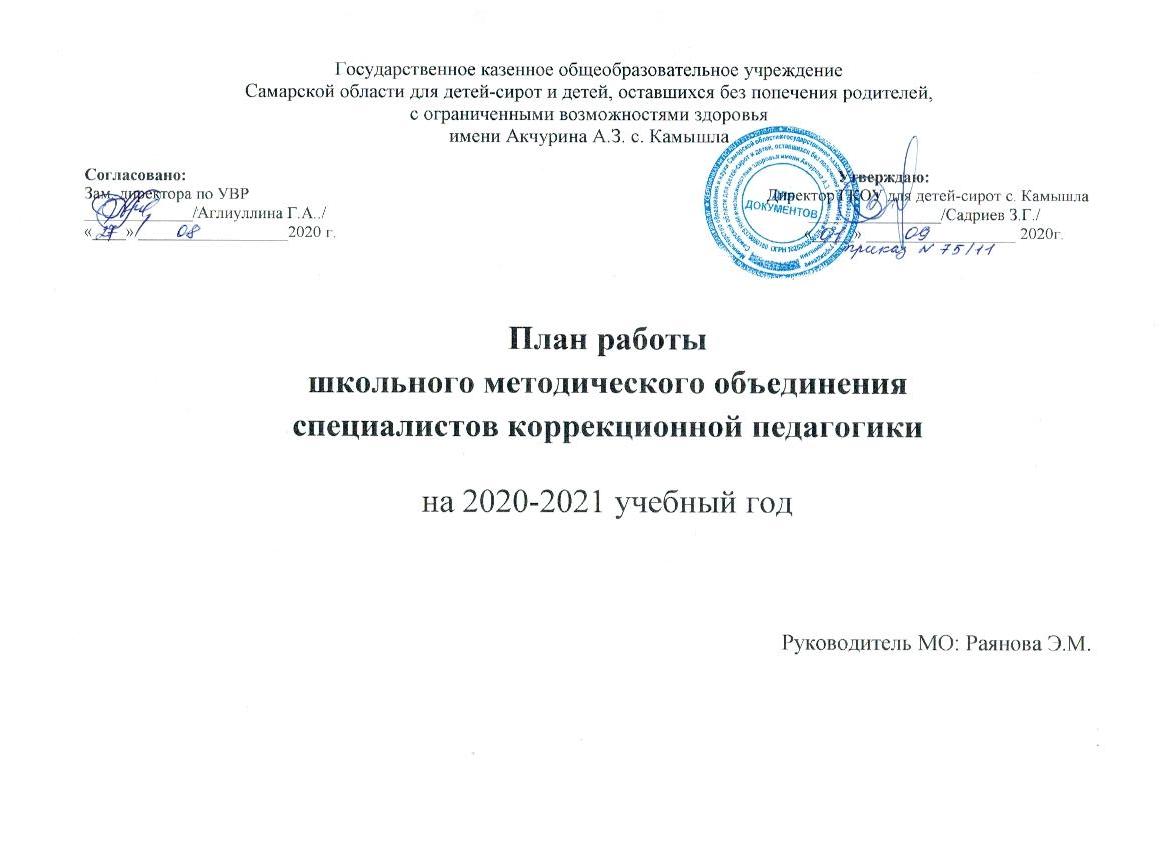 План работы школьного методического объединения специалистов коррекционного блокана 2020-2021 учебный годЕДИНАЯ МЕТОДИЧЕСКАЯ ТЕМА УЧРЕЖДЕНИЯ:Создание образовательного пространства, обеспечивающего личностную, социальную и профессиональную успешность учащихся путём применения современных педагогических и информационных технологий в рамках ФГОСМетодическая тема  работы МО специалистов коррекционной педагогики на 2020-2021 учебный год.Совершенствование коррекционной  работы в образовательном учреждении путем развития профессиональной компетентности педагогов в условиях  специального федерального образовательного стандарта.Цель: совершенствовать коррекционную работу путем развития профессиональной компетентности педагогов в соответствии с требованиями профессионального стандарта в рамках ФГОС.Задачи:Реализация новых приоритетов образовательной политики, методическое сопровождение инновационных процессов.Развитие профессиональных компетентностей специалистов коррекционного блока через изучение научно-педагогической и методической литературы, нормативно-правовых актов ФГОС, структуры и содержания АООП, специфики коррекционной программы образовательного учреждения.Выявление особых образовательных потребностей обучающихся для обеспечения комплексного коррекционного сопровождения ребенка с целью обеспечения возможности успешного освоения АООП.  Оказание методической помощи педагогам по сопровождению детей в условиях индивидуального обучения, в составлении индивидуальных образовательных маршрутов для обучающихся испытывающих трудности в освоении АООП, опираясь на диагностические данные. Повышение методического уровня проведения всех видов учебных коррекционных занятий посредством индивидуализации и дифференциации коррекционного процесса, реализации современных образовательных технологий.Создание информационно-педагогического банка собственных достижений, популяризация передового педагогического опыта, разработка практических рекомендаций по осуществлению коррекционной работы для учителей, воспитателей.7. Изучать данные мониторинга состояния здоровья  и учебных возможностей учащихся, документацию и методические разработки по проблеме МО.8. Овладевать инновационными педагогическими технологиями с целью повышения эффективности работы учителей. 9.Осуществлять коррекционную работу по повышению уровня обученности воспитанников с учетом индивидуальных и типологических особенностей обучающихся.10. Продолжить изучение и внедрение в практику наиболее эффективных методов, форм и приёмов обучения и воспитания11. Внедрять опыт творчески работающих учителей через мастер – классы, открытые уроки, обучающие семинары.Поставленные задачи реализовать через:Заседания методического объединения.Методическую помощь и индивидуальные консультации, организации внеурочной деятельности.Взаимопосещение уроков педагогами.Выступления на МО,  обмен практическим опытом работы педагогов.Проведение открытых уроков и занятий;Изучение новинок методической литературы и нормативных документов.План работы МО специалистов коррекционной педагогики на 2019-2020 учебный год.Направления деятельности МО педагогов коррекционной педагогикиСовершенствование педагогического мастерства специалистов (самообразование)№п/пЗадачиСодержание работыФормыпроведенияСроки ОтветственныйЗаседание №1Организационное заседание.Заседание №1Организационное заседание.Заседание №1Организационное заседание.Заседание №1Организационное заседание.Заседание №1Организационное заседание.Заседание №1Организационное заседание.1.Организовать  деятельность методического объединения   на 2019-2020 учебный год1.Обсуждение и утверждение плана работы методического объединения на учебный год. 2.Выбор и утверждение тем по самообразованию.3.Планирование предметной недели. 4.Согласование рабочих планов, программ.обсуждениеавгустРаянова Э.М.Члены МОЗаседание №2.Заседание №2.Заседание №2.Заседание №2.Заседание №2.Заседание №2.1.Рекомендации педагога-психолога.Диагностика личностного и интеллектуального развития детей «группы риска».сообщениеноябрьМингатинова Л.Н., педагог-психолог2.Пополнить методическую копилкуФормирование читательской компетентности современного школьника в условиях ФГОСсообщениеноябрьСабирова Т.М., педагог-библиотекарь3.Пополнить методическую копилкуУрок ритмики и ЛФК как основа здоровьесбережения и способ коррекции двигательных функций у детей с ОВЗ.сообщениеноябрьШайхутдинова Н.М.., учитель ритмики и ЛФК4.Пополнить методическую копилкуОбсуждение плана проведения недели специалистов коррекционной педагогики круглый столноябрьРаянова Э.М.Члены МОЗаседание №3.Заседание №3.Заседание №3.Заседание №3.Заседание №3.Заседание №3.1.Пополнить методическую копилку.Подведение итогов и анализ недели специалистов коррекционной педагогики.круглый столянварьРаянова Э.М.Члены МО2.Отслеживание динамики речевого и психологического развития ребенка.Промежуточная диагностика речевого, психологического  и дефектологического обследования.круглый столянварьРаянова Э.М.Мингатинова Л.Н.Шавалиева Г.М.3.Создание благоприятных условий для обучающихся, воспитанников.Результаты адаптации учащихся первых классов к условиям жизни.сообщениеянварьМингатинова Л.Н.., педагог-психолог, Минахметова А.И., учитель нач. классов 4.Пополнить методическую копилку.Организация учебного пространства в кабинете СБО, как основа создания благоприятной психологически комфортной и безопасной атмосферы для учащихся с ОВЗ.сообщениеянварьХайруллина М.Г., учитель СБОЗаседание №4.Заседание №4.Заседание №4.Заседание №4.Заседание №4.Заседание №4.1.Пополнить методическую копилкуИспользование технологий для продвижения книг и чтения.	обмен опытоммартСабирова Т.М., педагог-библиотекарь2.Пополнить методическую копилку.Осуществление индивидуального подхода в работе учителя-дефектолога в коррекционной школе.докладмартШавалиева Г.М., учитель - дефектолог3.Создание благоприятных условий для обучающихся, воспитанников.Система работы в школе по профилактике правонарушений среди несовершеннолетних. Направления деятельности социального педагога.мартАрсланов А.Х., социальный педагогЗаседание №5.Подведение итогов работы МО. Задачи на следующий год.Заседание №5.Подведение итогов работы МО. Задачи на следующий год.Заседание №5.Подведение итогов работы МО. Задачи на следующий год.Заседание №5.Подведение итогов работы МО. Задачи на следующий год.Заседание №5.Подведение итогов работы МО. Задачи на следующий год.Заседание №5.Подведение итогов работы МО. Задачи на следующий год.1.Отслеживание динамики развития ребенка и оценка эффективности коррекционного воздействия.Динамика развития учащихся по результатам коррекционной работы.круглый столмайЧлены МО3.Проанализировать работу МО за 2020-2021уч. год.Анализ работы МО учителей коррекционного блока за 2020-2021учебный год.Рекомендации к работе МО на следующий год. Задачи на новый учебный год.Позитивные отзывы и благодарности всем участникам.сообщениемайРаянова Э.М..Ф.И.О. педагогаТемаЦельХайруллина М.Г.учитель СБОМоделирование реальных ситуаций на занятиях СБО в специальной коррекционной школе VIII вида.Изучение влияния метода моделирования реальных ситуаций на занятиях СБО в специальной коррекционной школе VIII вида.Арсланов А.Х.социальный педагогФормирование представлений о здоровом образе жизни у детей с особенностями в развитии.Формировать у детей с особенностями развития правильного представления о здоровом образе жизни.Мингатинова Л.Н.педагог-психологИспользование сенсорной комнаты в условиях психолого-педагогического сопровождения.Изучить особенности работы в сенсорной комнате в рамках психолого-педагогического сопровождения.Шавалиева Г.М.учитель - дефектологРазвитие познавательных процессов у детей с ОВЗ в условиях ФГОСИзучить особенности   развития познавательных процессов у детей с ОВЗ в условиях ФГОС.Шайхутдинова Н.М.Коррекционно-развивающие технологии на занятиях ритмики и ЛФК.Изучить особенности использования системы игр и упражнений, направленных на коррекцию общей моторики.Раянова Э.М.учитель-логопедИгровые приемы в коррекции звукопроизношения у детей с ОВЗ.Изучить особенности использования системы игр и упражнений, направленных на развитие артикуляционного аппарата, речевого дыхания, мелкой моторики пальцев и рук, развитие чувства ритма для достижения оптимальных результатов при коррекции звукопроизношения и речи в целом.Сабирова Т.М.педагог-библиотекарьВнедрение и использование ИКТ в работе школьной библиотеки.Формировать у детей с особенностями развития интереса к чтению путем внедрения и использования ИКТ в работе школьной библиотеки. 